Общие положенияНастоящее Положение разработано в соответствии с:Законом РФ от 27.12.2012 г. № 273-ФЗ «Об образовании в Российской Федерации»;Приказом Министерства просвещения Российской Федерации от 31.07.2020 г. № 373 «Об утверждении Порядка организации и осуществления образовательной деятельности по основным общеобразовательным программам - образовательным программам дошкольного образования»;Приказом Министерства образования и науки Российской Федерации от 17 октября 2013г. N 1155 «Об утверждении федерального государственного образовательного стандарта дошкольного образования»;Примерной адаптированной основной образовательной программой дошкольного образования детей с тяжелыми нарушениями речи (Одобрена решением Министерства образования и науки РФ от 07.12.2017г. Протокол№6/17);Распоряжением Минпросвещения России от 09.09.2019 № Р-93 «Об утверждении примерного Положения о психолого-педагогическом консилиуме образовательной организации»;Конвенцией о правах ребенка, методическими рекомендациями Министерства образования и науки РФ «О внедрении различных моделей обеспечения равных стартовых возможностей получения общего образования для детей из разных слоев населения» (31 января 2008 г. №03-133);Санитарными правилами СП 2.4.3648-20 «Санитарно-эпидемиологические требования к организациям воспитания и обучения, отдыха и оздоровления детей и молодежи», утвержденными постановлением Главного государственного санитарного врача Российской Федерации от 28.09.2020 г. № 61573;Уставом муниципального дошкольного образовательного учреждения «Детский сад №218» (далее Учреждение).Настоящее Положение регулирует организацию и осуществление образовательной деятельности детей с ограниченными возможностями здоровья – дети с тяжелыми нарушениями речи (далее ТНР), с нарушениями опорно-двигательного аппарата (НОДА).Открытие и закрытие группы компенсирующей направленности для детей с ТНР и НОДА осуществляется на основании приказа администрации г. Ярославля.Деятельность группы компенсирующей направленности для детей с ТНР и НОДА  регулируется настоящим Положением, договором между Учреждением и родителями (законными представителями).В Положении используются следующие понятия:воспитанник с ОВЗ - физическое лицо, имеющее особенности в физическом и (или) психологическом развитии, подтвержденные психолого-медико- педагогической комиссией (далее ПМПК) и препятствующие получению образования без создания специальных условий;дети с ТНР - это особая категория детей с нарушениями всех компонентов речи при сохранном слухе и первично сохранном интеллекте. К группе детей с ТНР относятся дети с общим недоразвитием речи всех уровней речевого развития при дизартрии, ринолалии, алалии и т.д., у которых имеются нарушения всех компонентов языка;дети с НОДА – дети с  задержкой формирования, недоразвитие, нарушение или утраты двигательных функций. Двигательные расстройства характеризуются нарушениями координации, темпа движений, ограничением их объема и силы, что приводит к невозможности или частичному нарушению осуществления движений.адаптированная образовательная программа дошкольного образования для  детей с тяжелыми нарушениями речи далее (АООП).адаптированная образовательная программа дошкольного образования для  детей с нарушениями опорно-двигательного аппарата далее (АООП).Общее руководство группой компенсирующей направленности для детей с ТНР возлагается на старшего воспитателя.Изменения и дополнения в настоящее Положение рассматриваются на педагогическом совете и утверждаются приказом заведующего Учреждением.Срок данного Положения не ограничен. Данное Положение действует до принятия нового.Цели и задачи деятельности группы компенсирующей направленности для детей с ОВЗЦель деятельности группы компенсирующей направленности для детей с ОВЗ:создание целостной системы, обеспечивающей оптимальные педагогические условия для коррекции нарушений в развитии  воспитанников, в освоении ими АООП и подготовка к успешному школьному обучению.Доступное и качественное образование воспитанников с ОВЗ достигается через решение следующих задач:реализация	адаптированной	основной	образовательной	программы дошкольного образования;обеспечение коррекции недостатков психофизического развития детей с ОВЗ;охрана и укрепление физического и психического здоровья детей с ОВЗ, в том числе их эмоциональное благополучие;обеспечение равных возможностей для полноценного развития ребенка с ОВЗ в период дошкольного детства независимо от места проживания, пола, нации, языка, социального статуса;создание благоприятных условий развития в соответствии с их возрастными, психофизическими и индивидуальными особенностями, развитие способностей и творческого потенциала каждого ребенка с ОВЗ как субъекта отношений с другими детьми, взрослыми и миром;объединение обучения и воспитания в целостный образовательный процесс на основе духовно-нравственных и социокультурных ценностей, принятых в обществе правил и норм поведения в интересах человека, семьи, общества;формирование общей культуры личности детей с ОВЗ, развитие их социальных, нравственных, эстетических, интеллектуальных, физических качествинициативности, самостоятельности и ответственности ребенка, формирование предпосылок учебной деятельности;формирование социокультурной среды, соответствующей психофизическим и индивидуальным особенностям детей с ОВЗ;обеспечение психолого-педагогической поддержки семьи и повышение компетентности родителей (законных представителей) в вопросах развития, образования, воспитания, охраны и укрепления здоровья детей с ОВЗ;обеспечение преемственности целей, задач и содержания дошкольного и начального общего образования.Направления работы группы компенсирующей направленности для детей с ОВЗВоспитание и обучение детей в соответствии с реализуемой в Учреждении АОП.Проведение коррекционно-педагогической работы с детьми.Развитие и совершенствование сенсорных процессов, развитие внимания, воображения, памяти, мышления для эффективной коррекции речиФормирование двигательных навыков, развитие координации движений, пространственной ориентировки.Коррекционно-логопедическая работа, направленная на формирование произносительных навыков, развитие грамматического строя речи, развитие фонематического восприятия и навыков звукового анализа и синтеза.Порядок комплектования группы компенсирующей направленности для детей с ОВЗКомплектование группы компенсирующей направленности производится приказом заведующего Учреждением на основании следующих документов:заключения психолого-медико-педагогической комиссии (действительно в течение календарного года с даты его подписания);заявления родителей (законных представителей).Зачисление детей в группы компенсирующей осуществляется только с согласия родителей (законных представителей) в соответствии с Правилами приёма обучающихся на обучение по образовательным программам дошкольного образования.Группа компенсирующей направленности для детей с ОВЗ комплектуется с учетом возраста детей:	  -младшая группа -  дети в возрасте от 3 до 4 детсредняя группа – дети в возрасте от 4 до 5 лет;старшая группа – детьми в возрасте от 5 до 6 лет;подготовительная группа - детьми в возрасте от 6 до 7 лет.Сроки коррекционной работы в группе компенсирующей направленности для детей с ОВЗ зависят от степени выраженности нарушений ребёнка, динамики коррекционной работы, индивидуально-личностных особенностей, условий воспитания в семье и могут составлять от 1 года до 3-х лет.В период пребывания в группе компенсирующей направленности для детей с ОВЗ ребёнок может быть направлен на повторное обследование специалистами ПМПК для уточнения диагноза и определения дальнейшего образовательного маршрута в случаях выявления следующих клинических форм и состояний:недоразвитие речи, обусловленное умственной отсталостью;выраженные нарушения слуха, зрения;нарушения общения в форме раннего детского аутизма;задержка психического развития.Организация коррекционной работы группы компенсирующей направленности для детей с ОВЗВ группах компенсирующей направленности осуществляется реализация АОП с учетом особенностей развития, индивидуальных возможностей детей с ОВЗ, обеспечивающей коррекцию нарушений развития и социальную адаптацию воспитанников.В группах компенсирующей направленности создаются специальные условия для получения дошкольного образования детьми с ОВЗ. Специальными условиями получения образования детьми можно считать:создание развивающей предметно-пространственной образовательной среды, учитывающей особенности детей с ОВЗ;использование специальных дидактических пособий, технологий, методик и других средств обучения (в том числе инновационных и информационных), разрабатываемых в Учреждении;реализацию комплексного взаимодействия, творческого и профессионального потенциала специалистов Учреждения при реализации АОП;проведение групповых, индивидуальных коррекционных занятий с учителем-логопедом, учителем-дефектологом  (не реже 2-х раз в неделю);обеспечение эффективного планирования и реализации в образовательной деятельности, самостоятельной деятельности детей с ОВЗ, режимных моментов с использованием вариативных форм работы, обусловленных учетом структуры дефекта.Педагогический коллектив самостоятелен в выборе программ из комплекса вариативных коррекционных программ с учетом индивидуально- психологических, речевых, типологических особенностей воспитанников и структуры дефекта, выявленной в ходе комплексной психолого-педагогической диагностики.Для выбора оптимальной формы коррекционно-развивающего сопровождения, специалисты психолого-педагогического консилиума (далее ППк) Учреждения рекомендуют ребёнку (его законным представителям) провести обследование в условиях городской психолого-медико-педагогической комиссии.Первые две недели сентября, одна неделя января и последние две недели мая в группе проводится комплексное психолого-педагогическое обследование детей всеми специалистами ДОУ (учителем-логопедом, учителем-дефектологом, педагогом-психологом, воспитателем, музыкальным руководителем, инструктором по физической культуре).Анализ результатов обследования проходит на заседании ППк (не реже 1 раза в полугодие)Основными формами коррекционной работы с воспитанниками группы компенсирующей направленности является непосредственно образовательная деятельность (далее НОД): индивидуальная, групповая и подгрупповая.Продолжительность группой и подгрупповой НОД:    для детей 4-5 лет – не более 20 минут;для детей 5-6 лет – не более 25 минут; для детей 6-7 лет – не более 30 минут.Продолжительность индивидуального занятия - не менее 20 минут.Взаимодействие педагогического коллектива с семьями детей с ОВЗВзаимодействие педагогов Учреждения с родителями (законными представителями) детей с ОВЗ направлено на повышение педагогической культуры родителей (законных представителей). Задача педагогов - активизировать роль родителей (законных представителей) в воспитании и обучении ребёнка, выработать единое и адекватное понимание проблем ребёнка.Основной целью работы с родителями (законными представителями) является обеспечение взаимодействия с семьей, вовлечение родителей (законныхпредставителей)	в	образовательный	процесс	для	формирования	у	них компетентной педагогической позиции по отношению к собственному ребенку.Реализации цели обеспечивает решение следующих задач:выработка у педагогов уважительного отношения к традициям семейного воспитания детей и признание приоритетности родительского права в вопросах воспитания ребенка;вовлечение	родителей	(законных	представителей)	в	воспитательно- образовательный процесс;внедрение	эффективных	технологий	сотрудничества	с	родителями (законными представителями), активизация их участия в жизни Учреждения;создание активной информационно-развивающей среды, обеспечивающей единые подходы к развитию личности в семье и детском коллективе;повышение	родительской	компетентности	в	вопросах	воспитания	и обучения детей.Работа, обеспечивающая взаимодействие семьи и Учреждения, включает следующие направления:аналитическое - изучение семьи, выяснение образовательных потребностей ребёнка с ОВЗ и предпочтений родителей (законных представителей) для согласования воспитательных воздействий на ребёнка;коммуникативно-деятельностное - направлено на повышение педагогической культуры родителей (законных представителей), вовлечение родителей (законных представителей) в воспитательно-образовательный процесс, создание активной развивающей среды, обеспечивающей единые подходы к развитию личности в семье и детском коллективе;информационное - пропаганда и популяризация опыта деятельности Учреждения, создание открытого информационного пространства (сайт Учреждения и др.).Кадровое обеспечение групп компенсирующей направленности для детей с ТНРДля каждой группы компенсирующей направленности для детей с ОВЗ в штатном расписании Учреждения имеются штатные единицы: учитель – логопед, учитель-дефектолог,  воспитатель, музыкальный руководитель, инструктор по физической культуре, педагог - психолог.Кадровые условия:Педагогические работники: учитель-логопед, учитель-дефектолог, воспитатель, педагог-психолог, музыкальный руководитель, инструктор по физической культуре наряду со средним или высшим профессиональным педагогическим образованием по соответствующему занимаемой должности направлению (профилю, квалификации) подготовки должны иметь удостоверение о повышении квалификации в области инклюзивного образования установленного образца.Документация группы для детей с THP.Список воспитанников	группы	для	детей с	ОВЗ, утверждённый заведующим Учреждения;речевые карты на каждого воспитанника группы;годовой план работы учителя-логопеда и учителя-дефектолога;календарный план фронтальных (подгрупповых) специалистов;табель	посещаемости	занятий	(индивидуальных,	фронтальных, подгрупповых) воспитанниками группы;тетрадь (папка) взаимодействия специалиста и воспитателей группы для детей с ОВЗ;план воспитательно-образовательной деятельности воспитателей группы с включением коррекционных мероприятий;отчёт о результативности коррекционной работы;журнал	консультативной помощи	и	просветительской	работы	с родителями воспитанников.9. Руководство и контроль за деятельностью группы компенсирующей направленности для детей с ТНРАдминистрация Учреждения осуществляет систематический контроль за правильной организацией и проведением всего комплекса коррекционных мероприятий, направленных на коррекцию отклонений в развитии детей.Заведующий:обеспечивает	создание	условий	для	организации	образовательной деятельности;осуществляет подбор квалифицированного персонала.Старший воспитатель осуществляет:методическое сопровождение;консультативную помощь и координацию работы групп компенсирующей направленности для детей с ОВЗ;проводит ежегодный анализ эффективности работы групп компенсирующей направленности.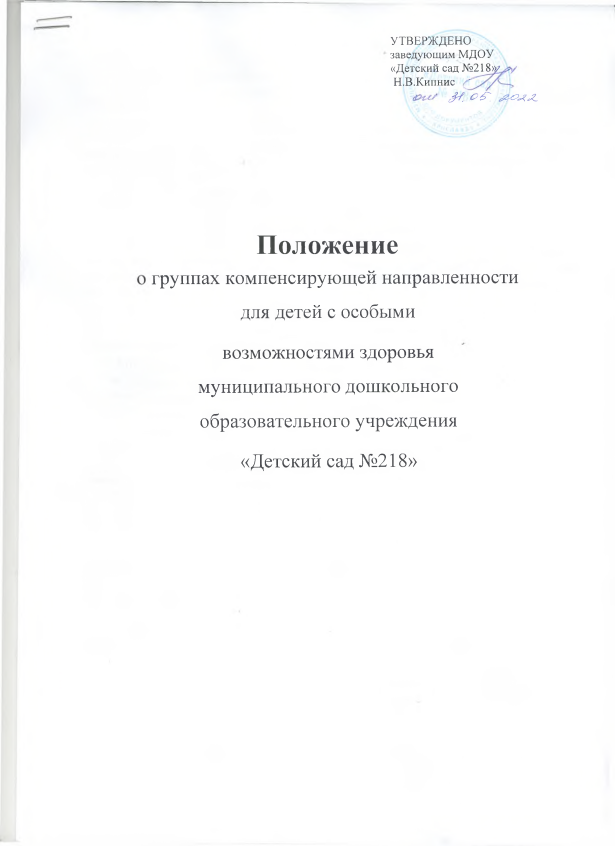 